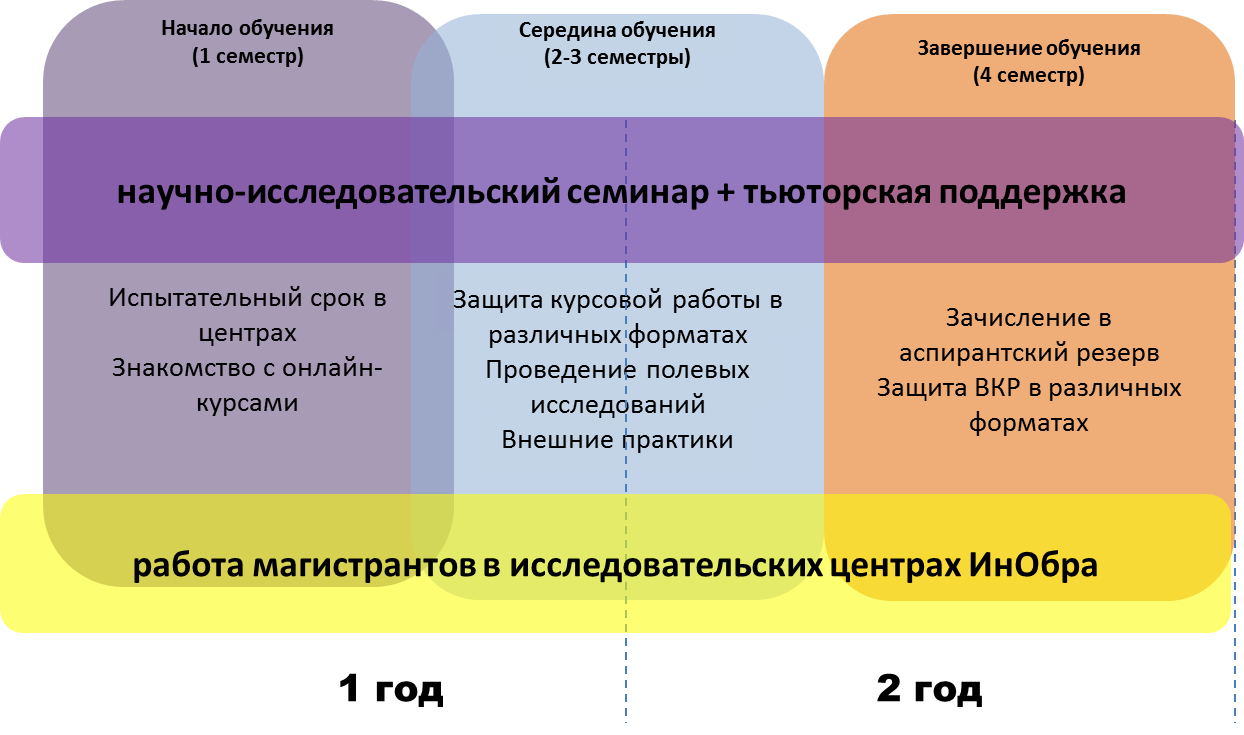 Общая схема строения учебного процесса на программеЗадачи НИСУчитывая гибкость строения программы и высокую вариативность многих элементов учебного опыта студентов, НИС программы:выполняет функцию «сборки» разных видов активности в единое целое, позволяя студентам постепенно освоиться с реальностью образования как единой сферы исследовательской и практической деятельности;реализует установку на комплексное развитие группы компетенций, последовательно организуя работу студентов от общей навигации в поле образования к тренировке навыков академического письма и освоению проектного формата;предоставляет студентам возможность выступить в качестве генераторов знаний и практических результатов, а не пассивных реципиентов информацииразвивает у студентов навыки командной работы, решения проблем в условиях неопределенности, поиска и анализа новой информацииПорядок организации семинараФормы работы на семинаре индивидуальные консультации, групповые дискуссии, экспертные сессии, командные презентации результатов проектной работы, экспресс- представление идеи и методологии курсовой работы, выполнение индивидуальных и групповых заданий Подробнее см. Приложения 2 и 3План работы по модулям1 модуль, сентябрь-октябрь: знакомство с глобальными трендами образования, национальной ситуацией в сфере образовательной политики, проведение групповых обсуждений национальных и международных документов по образовательной политике, мастер-классы экспертов, представляющих различные инициативы в сфере образовательной политики и развития образования2 модуль, ноябрь-декабрь: определение сферы научных интересов, кристаллизация собранного материала в синопсис (проект) текста будущей курсовой работы, интенсивные индивидуальные и групповые консультации с преподавателем по обсуждению фрагментов синопсиса3 и 4 модули, январь-июнь: работа в формате проектной мастерской, представление идеи проекта, затем индивидуальные и групповые консультации с преподавателем, периодически – промежуточные отчеты-презентации с участием сотрудников бизнес-инкубатора ВШЭ. Индивидуальные собеседования с тьюторами программы по работе над курсовой. См. также Приложения 2 и 3Схема организации семинараПервый модуль выполняет установочную функцию, он знакомит студентов с общей картиной в сфере образования. Проводится аудиторно, в режиме регулярных еженедельных встреч со всем курсом, а также ряда мастер-классов. Второй модуль обеспечивает кристаллизацию научных интересов студентов. В зависимости от загруженности и предпочтений студенты могут выбирать одну из двух траекторий прохождения модуля. Общим моментом траекторий является итоговое публичное представление синопсиса КР, а также анонимное рецензирование синопсисов работ.Третий и четвертый модули совершенствует навыки проектной работы. Определив в начале модуля тему работы, проектная группа в дальнейшем работает самостоятельно, напрямую взаимодействия с выбранными ей площадками для реализации проекта. Взаимодействие с преподавателем осуществляется удаленно, через LMS, а также через регулярное представление промежуточных отчетов на общих собраниях курса. Работа проектной мастерской завершается публичным представлением результатов проектной работы в июне. Одновременно поддерживается контроль академической работы студенты через формат регулярных индивидуальных собеседований с тьюторами программы.Промежуточная отчётность1 модуль – индивидуальные и групповые задания2 модуль – синопсис курсовой и его публичная защита3 и 4 модули – промежуточные и итоговый отчет о выполнении KPIРуководство семинаром осуществляет руководитель магистерской программы П.А. Сафронов1 год обучения1 год обучения1 год обучения1 год обучения1 модуль1 модуль2 модуль3 и 4 модули (2 семестр)НАВЫКкритическое мышлениеаналитическое чтение и письморешение проблем и работа в командеЗАДАЧАсформировать представление о тенденциях в образованиисделать план исследовательской работы разработать важный для общества и проф. сообщества проектПРЕПС.И. Заир-БекП.А. СафроновП.А. СафроновРЕЗВыполненные аналитические задания, эссеСинопсис КРРеализованный проект (по KPI)